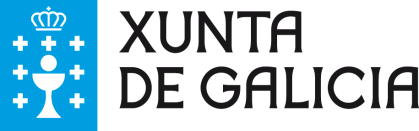 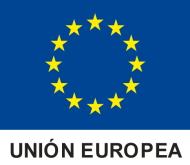 Logo entidade(60% tamaño logo Xunta)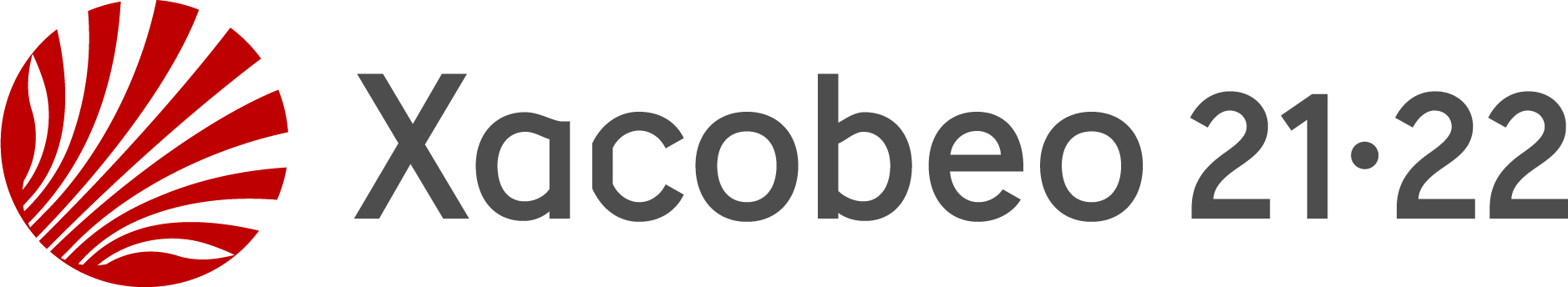 Programa EMEGAFomento do emprendemento feminino Secretaría Xeral da IgualdadeOperación financiada pola Unión Europea, a través do FONDO SOCIAL EUROPEO (FSE), como parte da resposta da Unión á pandemia da COVID-19Programa Operativo FSE Galicia 2014-2020 Conseguir formación e un emprego de calidadeO FSE Inviste no teu futuroPrograma EMEGAFomento do emprendemento feminino Secretaría Xeral da IgualdadeOperación financiada pola Unión Europea, a través do FONDO SOCIAL EUROPEO (FSE), como parte da resposta da Unión á pandemia da COVID-19Programa Operativo FSE Galicia 2014-2020 Conseguir formación e un emprego de calidadeO FSE Inviste no teu futuroPrograma EMEGAFomento do emprendemento feminino Secretaría Xeral da IgualdadeOperación financiada pola Unión Europea, a través do FONDO SOCIAL EUROPEO (FSE), como parte da resposta da Unión á pandemia da COVID-19Programa Operativo FSE Galicia 2014-2020 Conseguir formación e un emprego de calidadeO FSE Inviste no teu futuroPrograma EMEGAFomento do emprendemento feminino Secretaría Xeral da IgualdadeOperación financiada pola Unión Europea, a través do FONDO SOCIAL EUROPEO (FSE), como parte da resposta da Unión á pandemia da COVID-19Programa Operativo FSE Galicia 2014-2020 Conseguir formación e un emprego de calidadeO FSE Inviste no teu futuro